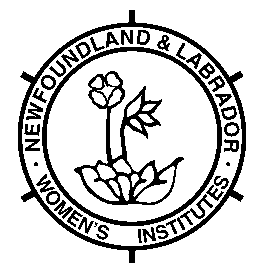 Convener Report InformationDistrict: _________________________Please Send          1 Copy to the Provincial Office          1 Copy to each Provincial Convener          1 Copy to be kept for your filesHome Economics & HealthProjects: Special Thanks: Donations: Canadian Industries ReportProjects: Special Thanks: Donations: Citizenship & Legislation ReportProjects: Special Thanks: Donations: Education & CultureProjects: Special Thanks: Donations: Agriculture ReportProjects: Special Thanks: Donations: International AffairsProjects: Special Thanks: Donations: 